K1  - DTento týden budeme opakovat starověký Řím. Nakreslete si do sešitu časovou přímku a do ní zaznamenejte všechny významné události. Začátek přímky je rok 753 př.n.l. , tedy tradiční založení  Říma a konec rok 476 n.l. tedy zánik západořímské říše. Abyste měli nějakou motivaci (nechci říct bič nad sebou), až se v září sejdeme (a doufám, že se to podaří), vyberu si vaše sešity z letošního roku, abych viděla, jak jste plnili úkoly, které jste letos dostávali.Přečtěte si také kap. 8 na str. 121, Kultura starověkého Říma a udělejte si poznámky z náboženství a hlavně si pečlivě přečtěte o jazyce – latině a jejím dědictví. Je to jedna z věcí, kterou starověký Řím dal lidstvu, stejně jako poesii, eposy, romány, tragedie, komedie, lázně, republikánské zřízení, filozofii, oblouk a klenbu v architektuře, významné památky aj.Vyzkoušejte si cvičení z přiloženého pracovního listu (neodesílat) a vyplňte test na následujícím odkazu a odešlete.https://forms.gle/CaSKWHr4hwQRrbaZA 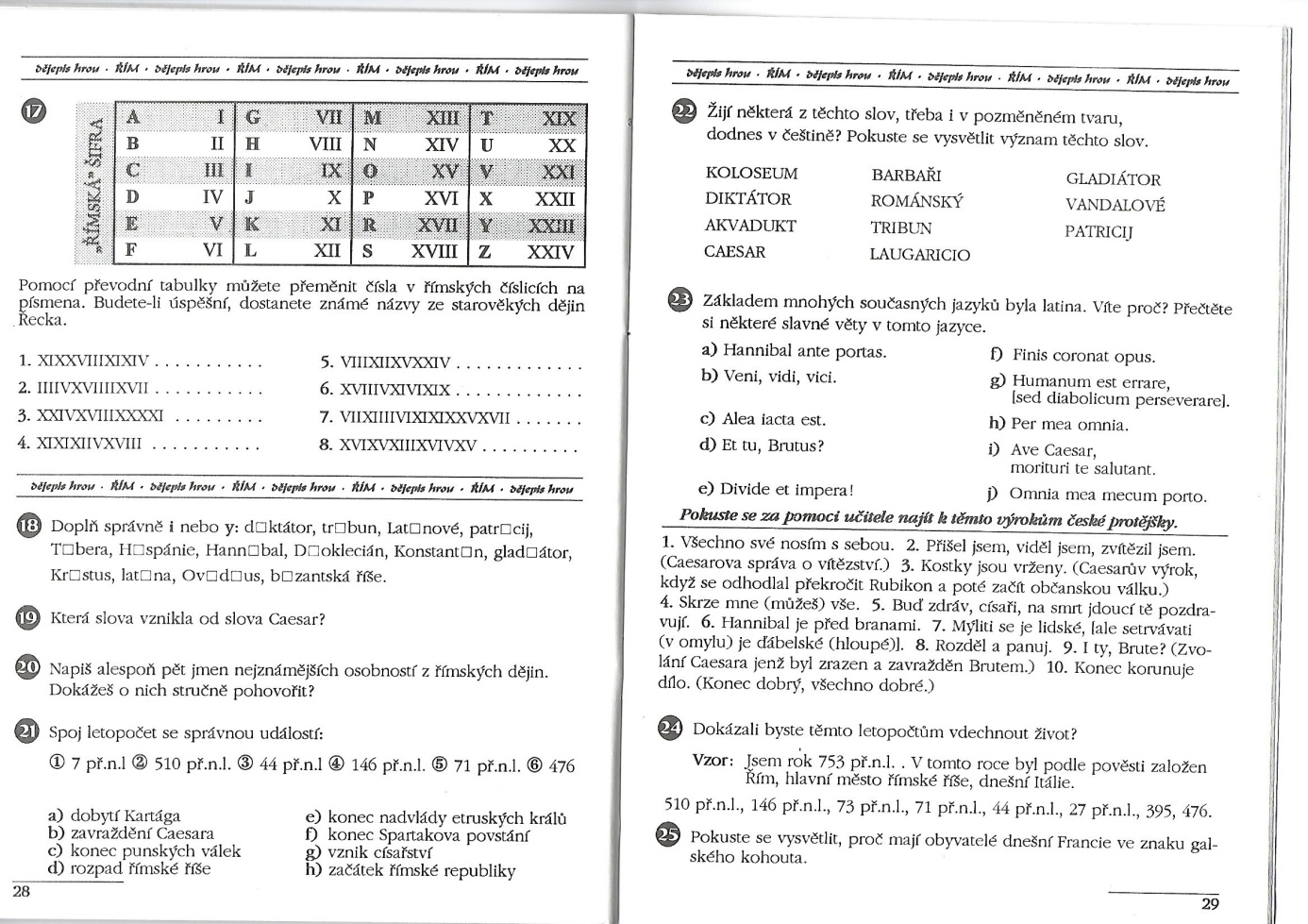 